PROGRAMA DE CURSO  Registros Médicos II 2024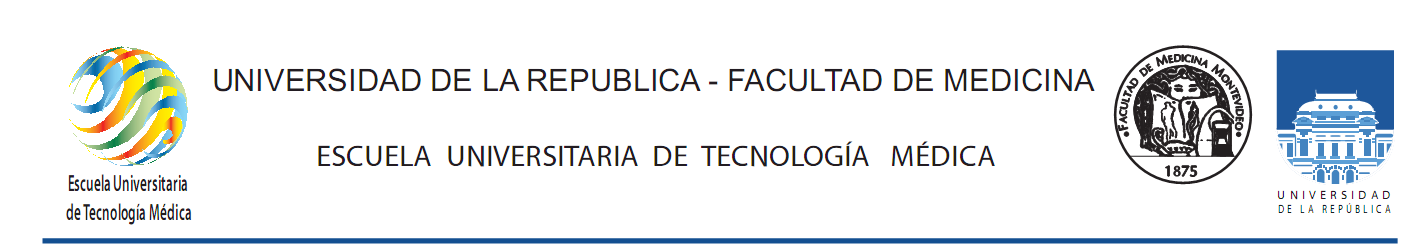 1- UBICACIÓN CURRICULAR Y PREVIATURAS Esta asignatura corresponde al segundo año de la carrera, es semestral y se dicta en el 2do semestre. Las previaturas son las siguientes: Ciencias médicas y terminología.-Registros médicos I - Ciclo ESFUNO2- EQUIPO DOCENTE A CARGO Y ÁREAS ACADÉMICAS INVOLUCRADAS Los docentes involucrados en el desarrollo del curso son:-Prof. Adj. Lic. Stephanie Guirin-Asist. Lic. Natalia Escoto-Asist. TRM. Bethiana Fourcade-Ayud. TRM Mauricio Gleizer3- FUNDAMENTACIÓN Y OBJETIVOS GENERALES: Introducir y adiestrar al estudiante en la aplicación de los conceptos teóricos adquiridos. Profundizar en el desarrollo de las destrezas y en la resolución de problemas. 4- METODOLOGÍAS DE ENSEÑANZA Clases prácticas en diferentes servicios de salud 5- CONTENIDOS TEMÁTICOS Gestión y procesos asistenciales de Registros Médicos  I.Registros Integrales I.6- CARGA HORARIACarga horaria global total 400 horas (carga horaria semanal 20 hrs.) 7- FORMAS DE EVALUACIÓN, GANANCIA Y APROBACIÓN DEL CURSO Exoneración por parciales y/o  trabajo final. La obtención de un porcentaje menor al 60% en los métodos de evaluación obliga a repetir la práctica. La devolución de cada uno de los componentes de evaluación es presencial. Asistencia obligatoria al 80% de las clases dictadas de cada práctica.8- ORGANIZACIÓN DEL CURSO Calendario Fecha de inicio: agostoFecha de finalización: 30 de noviembreOrganización general Los días y horario de clase son los siguientes: lunes a viernes (4 horas diarias). Servicios a confirmar.9- BIBLIOGRAFÍA RECOMENDADA Ídem. Registros Médicos I y Estadística Asistencial I